กลุ่ม อถล. ร่วมกิจกรรมปลูกต้นไม้ในวันพ่อแห่งชาติ 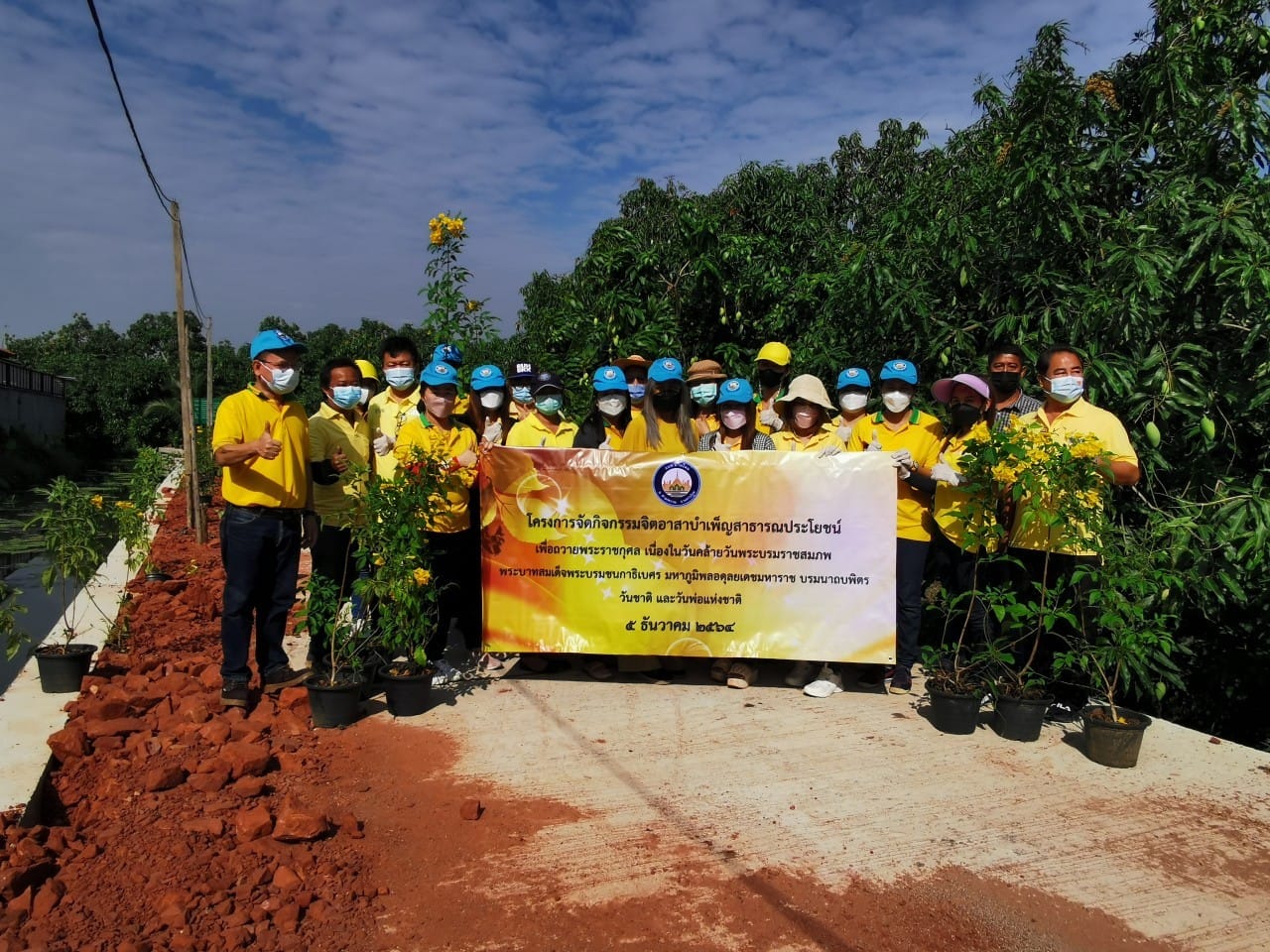 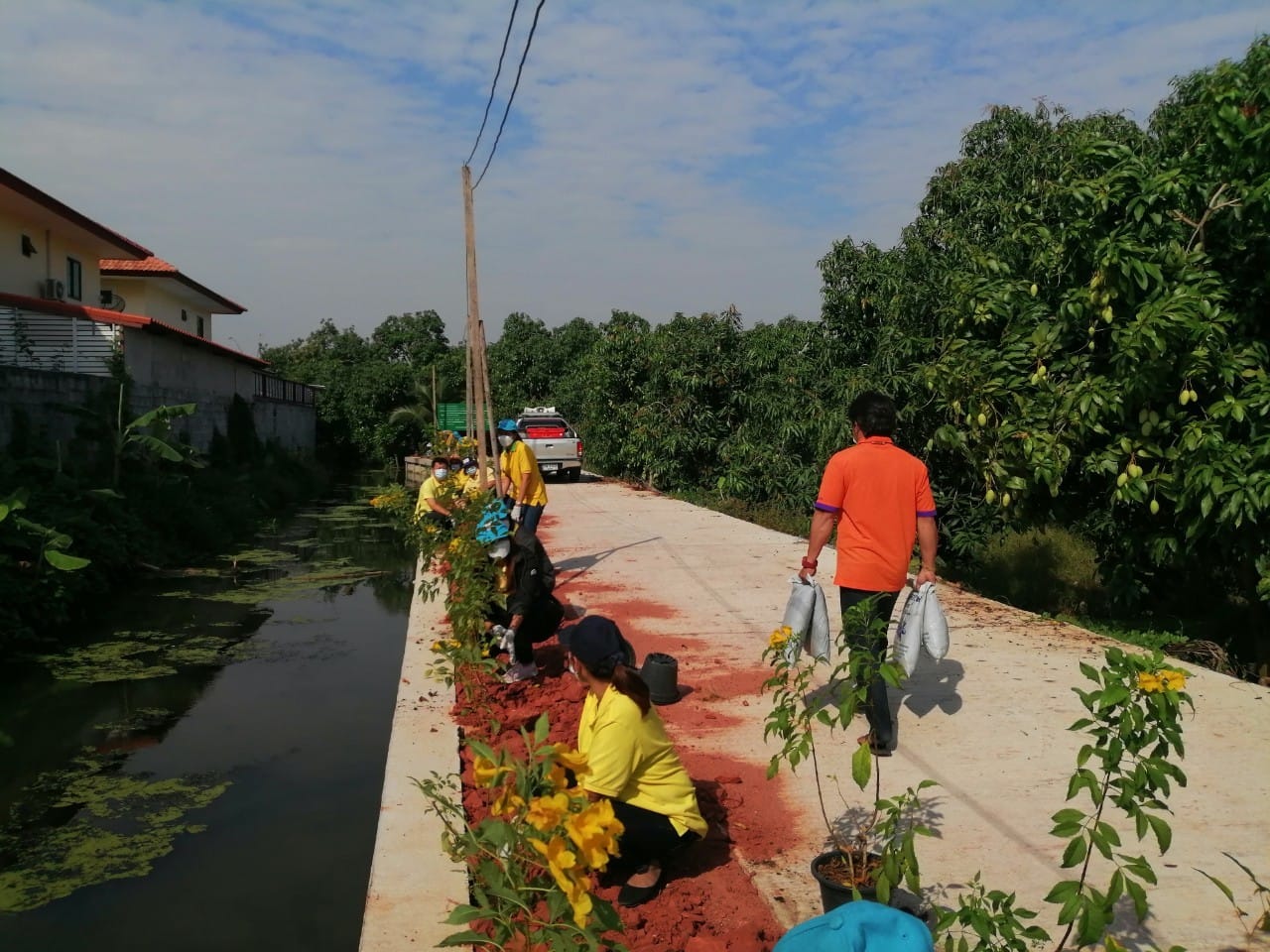 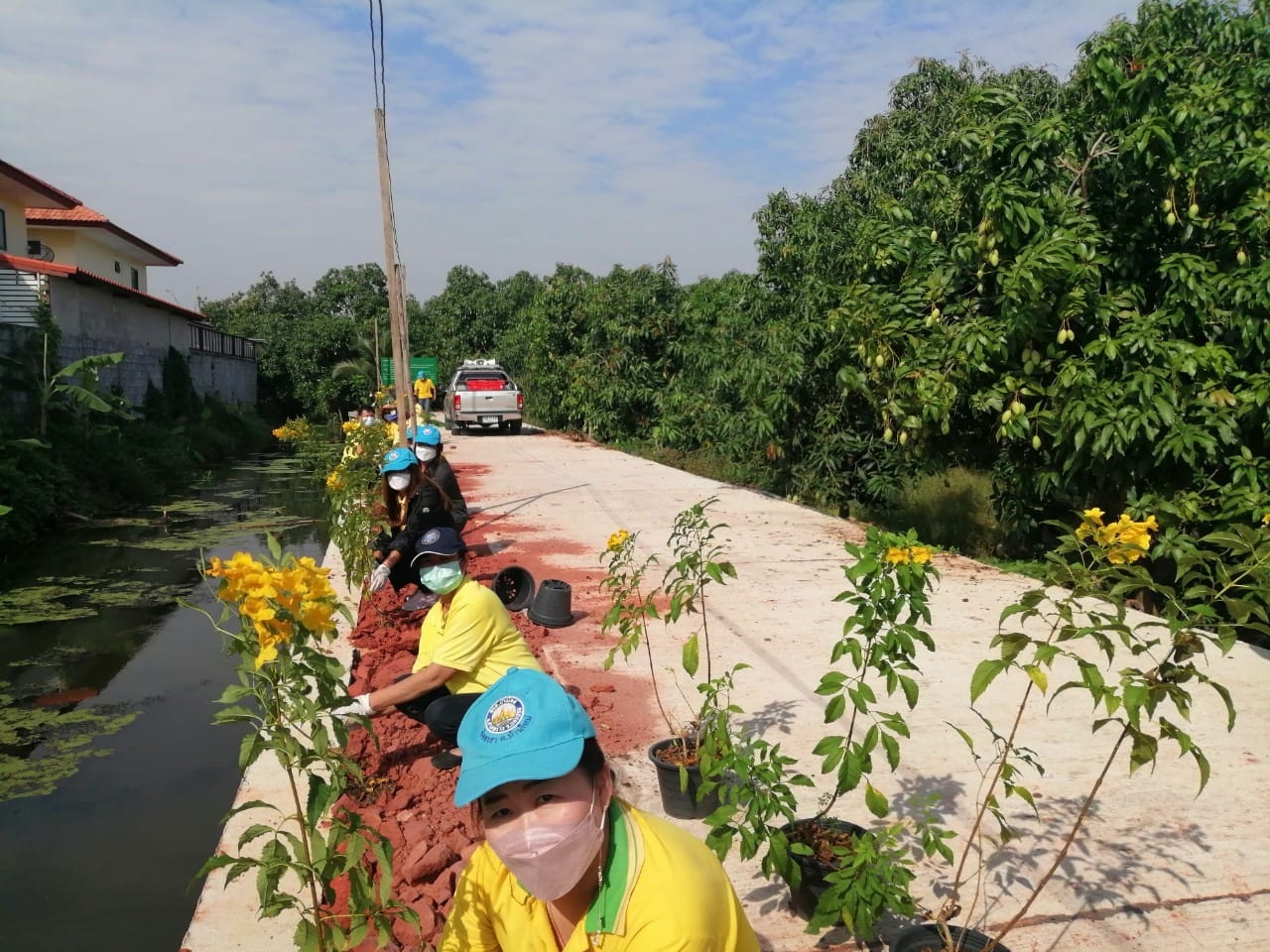 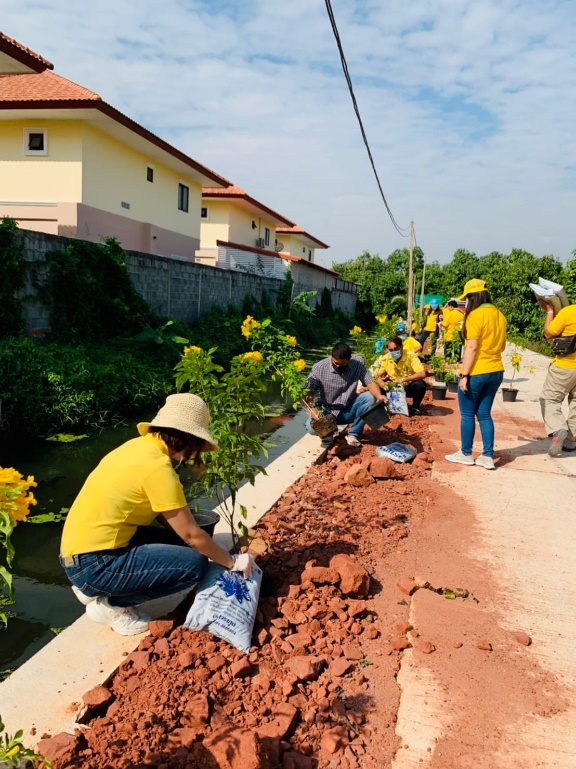 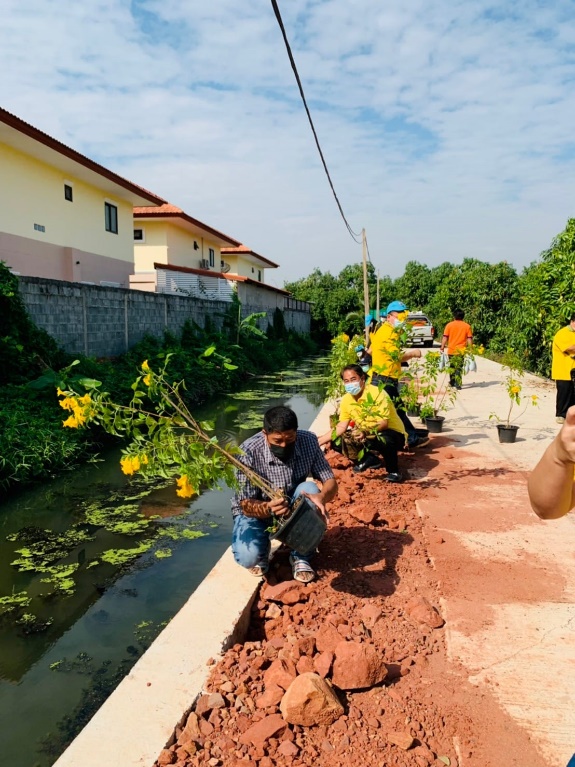 